T.C.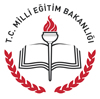 Etimesgut Şehit Salih Helvacı Mesleki ve Teknik Anadolu Lisesi Müdürlüğü	KAYIT KABUL VE KONTENJAN BELİRLEME KOMİSYONU TUTANAĞIKomisyonumuz okul müdürü Oktay ÇALIŞKAN başkanlığında toplanmıştır. OÖK Yönetmeliğinin 25, 31 ve diğer maddeleri Oktay ÇALIŞKAN tarafından okunarak açıklama yapıldı. 2022 e-Klavuz doğrultusunda da kontenjan işlemlerin sonuçlandırılması kararlaştırıldı.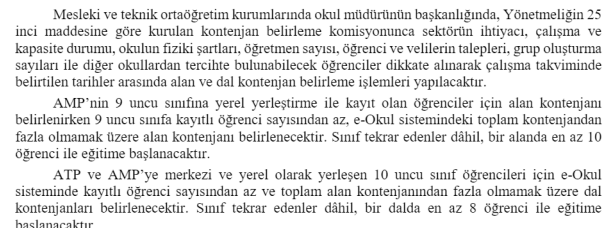 Oy birliği ile alınacak öğrenci kontenjanları yukarıdaki şekilde gerçekleşmiştir. İş bu tutanak komisyonumuzca hazırlanarak öğretmen, öğrenci veli ve tüm ilgililere okul panosu ve okul web sitesinde duyurulması kararlaştırıldı.                KONTENJAN BELİRLEME KOMİSYONU ÜYELERİUYGUNDUR......./....../2022Oktay ÇALIŞKANOkul MüdürüS.NSınıf ŞubesiAlan DalıÖğretim YılıKontenjan SayısıAçıklama19.SınıfAdalet Alanı2022-20231 Şube 30 ÖğrenciBir uygulama sınıfı, 6 öğretmen, kaynaştırma öğrenci talepleri29.SınıfBilişim Teknolojileri2022-20231 Şube 30 Öğrenci2 bilgisayar laboratuvarı 6 öğretmen, 2 sınıf tekrarı, kaynaştırma öğrenci talepleri39.SınıfBüro Yönetimi ve Yönetici Asistanlığı Alanı2022-20231 Şube 26cÖğrenci2 bilgisayar laboratuvarı 8 öğretmen, 9 sınıf tekrarı, kaynaştırma öğrenci talepleri49.SınıfMuhasebe ve Finansman2022-20235 Şube 145 Öğrenci4 bilgisayar laboratuvarı, 20 öğretmen, 30 sınıf tekrarı510.SınıfOkulumuzda her alanda sadece bir dal olması nedeniyle dal kayıtlarının ilgili sınıfların müdür yardımcıları tarafından otomatik olarak yapılması kararlaştırıldı.Okulumuzda her alanda sadece bir dal olması nedeniyle dal kayıtlarının ilgili sınıfların müdür yardımcıları tarafından otomatik olarak yapılması kararlaştırıldı.Okulumuzda her alanda sadece bir dal olması nedeniyle dal kayıtlarının ilgili sınıfların müdür yardımcıları tarafından otomatik olarak yapılması kararlaştırıldı.Okulumuzda her alanda sadece bir dal olması nedeniyle dal kayıtlarının ilgili sınıfların müdür yardımcıları tarafından otomatik olarak yapılması kararlaştırıldı.S.NoAdı SoyadıGöreviİmza Açıklama1OKTAY ÇALIŞKANBaşkan-Okul Müdürü2FATİH ÖZDEMİRMüdür Yrd3ERSOY ERBAŞMüdür Yrd4MEHMET EROĞLUMüdür Yrd5ELMAS KESERAtölye Şefi6AYDIN YILMAZAtölye Şefi7NERMİN T.AKSİNAlan Şefi8SELİM YEŞİLGÜLÖğretmen Üye9NİLAY MUTLURehber Öğretmen10GÜLAY KOCAGÜLLEOAB/Üyesi